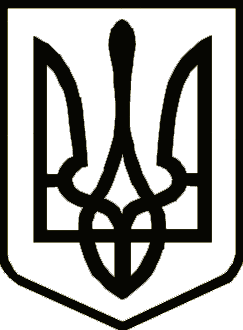                                          				ПРОЄКТ                                     ІЧНЯНСЬКА МІСЬКА РАДА			     (      сесія             скликання )Р І Ш Е Н Н Я___       2023 року     	№ ____   – VIIІм. ІчняПро затвердження Положення про Комунальнийзаклад «Ічнянський територіальний центр соціального обслуговування (надання соціальних послуг)»Ічнянської  міської ради у новій редакціїВідповідно до статті, 25, Закону України «Про місцеве самоврядування в Україні», Постанови від 29 грудня 2009 р. № 1417 «Деякі питання діяльності територіальних центрів соціального обслуговування  (надання соціальних послуг)» з метою організації надання соціальних послуг міська рада ВИРІШИЛА:  	1. Внести зміни до Положення про Комунальний заклад «Ічнянський територіальний центр соціального обслуговування (надання соціальних послуг)» Ічнянської  міської ради а саме:	1.1 Доповнити абзац 2 пункт 17 словами  «мобільні соціальні служби з догляду вдома та натуральної допомоги» Положення про Комунальний заклад «Ічнянський територіальний центр соціального обслуговування (надання соціальних послуг)» Ічнянської  міської ради .2.Внести зміни до Переліку соціальних послуг, умови та порядок їх надання структурними підрозділами Комунального закладу «Ічнянський територіальний центр  соціального обслуговування (надання соціальних послуг)" Ічнянської міської ради:	2.1.Викласти пункт 53 «Переліку соціальних послуг, умови та порядок їх надання структурними підрозділами Комунального закладу «Ічнянський територіальний центр  соціального обслуговування (надання соціальних послуг)» Ічнянської міської ради у такій редакції: «У складі відділення функціонує  мобільна соціальна служба з догляду вдома та натуральної допомоги. Порядок створення та функціонування якої визначається «Положенням про мобільну соціальну службу з догляду вдома та натуральної допомоги».3.Затвердити Положення про Комунальний заклад «Ічнянський територіальний центр соціального обслуговування (надання соціальних послуг)» Ічнянської  міської ради  у новій редакції (додається).4.Доручити  директору Комунального закладу «Ічнянський територіальний центр соціального обслуговування (надання соціальних послуг)» Ічнянської  міської ради Громовій Наталії Володимирівні здійснити заходи державної реєстрації Положення в новій редакції згідно чинного законодавства України.	5.Внести зміни та затвердити Перелік соціальних послуг, умови та порядок їх надання структурними підрозділами Комунального закладу «Ічнянський територіальний центр  соціального обслуговування (надання соціальних послуг)" Ічнянської міської ради (додається).6. Контроль за виконанням цього рішення покласти на постійну комісію з гуманітарних питань та соціальної політики Ічнянської міської ради.Міський голова                                                                       	   Олена БУТУРЛИМПОГОДЖЕНО				               	                      Додаток Директором Департаменту                                               до  рішення  сесії   скликання  соціального захисту населення                                         Ічнянської міської ради                                                      Чернігівської обласної державної			           №         від                2023 р.адміністрації                                                                          ______________Валентина ЛУГОВАПОЛОЖЕННЯ про Комунальний заклад «Ічнянський територіальний центр соціального обслуговування (надання соціальних послуг)» Ічнянської міської ради код ЄДРПОУ 43925538(нова редакція)м. Ічня20231.  Комунальний заклад «Ічнянський територіальний центр соціального обслуговування ( надання соціальних послуг)»  Ічнянської  міської ради (далі — територіальний центр) є комунальною установою, рішення щодо утворення, ліквідації або реорганізації якої приймає Ічнянська міська рада.2.  Територіальний центр є юридичною особою , веде самостійний баланс, має право відкривати бюджетні реєстраційні  рахунки в установах Державної казначейської служби України, у межах своїх повноважень  укладати  від свого імені  угоди з юридичними та фізичними особами, мати майнові і немайнові права, нести зобов’язання, бути позивачем і відповідачем у судах. Територіальний центр має  печатку із зображенням  Державного герба України і власним найменуванням, штамп, відповідні бланки та інші атрибути юридичної особи. Юридична адреса закладу: 16700, Чернігівська область, Прилуцький район, м. Ічня, вул. Свято-Преображенська, 14.          Повне найменування:          українською мовою:  Комунальний заклад «Ічнянський територіальний центр соціального обслуговування ( надання соціальних послуг)» Ічнянської  міської ради;           англійською мовою: Communal institution  «Теrritorial  center of social services of Ichnya (provision of social services) » of Ichnya City Council;          Скорочене наіменування:          українською мовою: КЗ  «Ічнянський ТЦСО»;          англійською мовою: Communal institution  «Теrritorial  center of social services of Ichnya».Територіальний центр утворюється для надання соціальних послуг громадянам, які перебувають у складних життєвих обставинах і потребують сторонньої допомоги, за місцем проживання, в умовах денного, стаціонарного тимчасового або постійного перебування. Діяльність територіального центру повинна відповідати критеріям діяльності суб’єктів, що надають соціальні послуги.3.  Територіальний центр у своїй діяльності керується Конституцією та законами України, указами Президента України та постановами Верховної Ради України, прийнятими відповідно до Конституції та законів України,   Законом України «Про зовнішньоекономічну діяльність»,  актами Кабінету Міністрів України, наказами Міністерства соціальної політики України, Департаменту соціального захисту населення Чернігівської обласної адміністрації, рішеннями Ічнянської міської ради, її виконавчого комітету, розпорядженнями міського голови, а також  положенням про територіальний центр розробленим відповідно до Типового положення.4. Територіальний центр провадить свою діяльність на принципах адресності та індивідуального підходу, доступності та відкритості, добровільного вибору отримання чи відмови від надання соціальних послуг, гуманності, комплексності, максимальної ефективності використання бюджетних коштів, законності, соціальної справедливості, забезпечення конфіденційності, дотримання державних стандартів соціальних послуг, етичних норм і правил.5.   На надання соціальних послуг у Територіальному центрі мають право:        1) громадяни похилого віку, особи з інвалідністю, хворі  (з числа осіб працездатного віку на період до встановлення їм групи інвалідності, але не більш як чотири місяці), які не здатні до самообслуговування і потребують постійної сторонньої допомоги, визнані такими в порядку, затвердженому МОЗ;         2) особи, які перебувають у складній життєвій ситуації у зв'язку з безробіттям і зареєстровані в державній службі зайнятості як такі, що шукають роботу, а також у зв’язку зі стихійним лихом, катастрофою, бойовими діями, терористичним актом, збройним конфліктом, тимчасовою окупацією (і мають на своєму утриманні неповнолітніх дітей, дітей з інвалідністю, осіб похилого віку, осіб з інвалідністю), якщо середньомісячний сукупний дохід їх сімей нижчий ніж прожитковий мінімум для сім’ї.     6.   Територіальний центр утворюється за наявності необхідної матеріально-технічної бази, зокрема приміщень, що відповідають будівельним, технічним, санітарно-гігієнічним нормам, вимогам пожежної безпеки та іншим нормам відповідно до законодавства.    7.   Положення про територіальний центр, його структура за погодженням Департаменту соціального захисту населення Чернігівської обласної державної адміністрації, затверджуються органом місцевого самоврядування Ічнянською міською радою, яка його утворила.   Кошторис, штатний розпис територіального центру затверджує міський голова.      8.  Методичне забезпечення діяльності територіального центру здійснює Міністерство соціальної політики України, координацію та контроль за забезпеченням його діяльності — в установленому порядку Департамент соціального захисту населення Чернігівської обласної державної адміністрації, координація та спрямування діяльності, контроль за додержанням законодавства про надання соціальних послуг — місцевий  структурний підрозділ з питань соціального захисту населення Ічнянської міської ради. Для забезпечення реалізації соціальної політики щодо надання соціальних послуг територіальний центр взаємодіє із структурними підрозділами виконавчих органів міської ради, підприємствами, установами та організаціями всіх форм власності.9.   Основними завданнями територіального центру є:1) виявлення осіб, зазначених у пункті 4 цього Положення, формування електронної бази даних таких громадян, визначення (оцінювання) їх індивідуальних потреб у наданні соціальних послуг;2) забезпечення якісного надання соціальних послуг;3) установлення зв’язків з підприємствами, установами та організаціями всіх форм власності, фізичними особами, родичами громадян, яких обслуговує територіальний центр, з метою сприяння в наданні соціальних послуг громадянам, зазначеним у пункті 4 цього Положення.          4) Зовнішньоекономічна діяльність. Зовнішньоекономічна діяльність здійснюється по всіх напрямах роботи закладу шляхом проведення експортно-імпортних операцій, укладання міжнародних контрактів. При здійсненні зовнішньоекономічної діяльності заклад користується повним обсягом прав суб’єкта зовнішньоекономічної діяльності відповідно до чинного законодавства. Заклад провадить зовнішньоекономічну діяльність відповідно до законодавства, мети і предмету своєї діяльності, передбаченим цим Положенням.     10.  У Територіальному центрі діють такі структурні підрозділи: відділення соціальної допомоги вдома; відділення стаціонарного догляду для постійного або тимчасового проживання; відділення організації надання адресної натуральної та грошової допомоги;відділення денного перебування.      11.  Територіальний центр очолює директор, який призначається на посаду та звільняється з посади  на конкурсній основі за контрактом, відповідно до рішення засновника.       Посаду директора територіального центру може займати особа, яка має вищу освіту (магістр, спеціаліст) відповідного напряму підготовки і стаж роботи на керівних посадах нижчого рівня не менш як п'ять років.       12. Директор територіального центру:1) організовує  роботу   територіального   центру,  несе   персональну відповідальність за виконання покладених на центр завдань, забезпечує проведення моніторингу та оцінку якості соціальних послуг,  визначає ступінь відповідальності працівників; 2) затверджує  посадові  обов'язки заступника  директора і керівників структурних підрозділів та інших працівників територіального центру; 3)  координує діяльність структурних підрозділів територіального центру; 4) подає органу що утворив територіальний центр, пропозиції щодо штатного розпису, кошторису витрат центру; 5) укладає договори, діє від імені територіального центру і представляє його інтереси; 6) розпоряджається   коштами   територіального   центру  в  межах затвердженого кошторису витрат та відповідно до їх цільового призначення, у тому числі на оплату: -  проведення щорічного профілактичного медичного огляду соціальних працівників та соціальних робітників територіального центру, які безпосередньо надають соціальні послуги; - придбання для соціальних працівників та соціальних робітників спецодягу, взуття, велосипедів;- придбання для оснащення структурних підрозділів територіального центру автотранспорту, засобів пересування, спеціальних засобів для догляду і самообслуговування; -  підвищення кваліфікації осіб, які надають соціальні послуги; 7) призначає в установленому порядку на посаду і звільняє з посади працівників територіального центру; 8) видає у межах своєї компетенції накази (в тому числі щодо здійснення (припинення) обслуговування громадян), організовує і контролює їх виконання; 9) розробляє і подає  на затвердження  Ічнянській міській раді проєкт положення про територіальний центр; 10) затверджує положення про структурні підрозділи територіального центру. 13.  Територіальний центр утримується за рахунок коштів, які відповідно до Бюджетного кодексу України виділяються з місцевого бюджету на соціальний захист населення та соціальне забезпечення, інших надходжень, утому числі від діяльності його структурних підрозділів, від надання платних соціальних послуг, а також благодійних коштів громадян, підприємств, установ та організацій.       14. Доходи (прибутки)  територіального  центру  використовуються виключно для фінансування видатків на утримання територіального центру, реалізації мети цілей (завдань) та напрямів діяльності, визначених даним Положенням.15. У разі припинення діяльності територіального центру (в результаті злиття, приєднання, поділу або перетворення) вся сукупність його прав та обов’язків переходить до його правонаступників.16. Гранична  чисельність  і  фонд  оплати  праці  працівників територіального центру затверджуються Ічнянською міською радою. Умови оплати праці працівників територіального центру та штатна чисельність визначаються відповідно до законодавства з питань оплати праці, норм часу, чисельності та типового штатного нормативу чисельності працівників територіального центру, що затверджуються наказами Міністерства соціальної політики України.        17. Для надання  соціальних послуг територіальний центр має право залучати на договірних засадах інші підприємства, установи, організації та фізичних осіб, зокрема волонтерів.        У територіальному центрі можуть утворюватися мультидисциплінарні команди відповідно до Порядку організації мультидисциплінарного підходу з надання соціальних послуг у територіальному центрі соціального обслуговування (надання соціальних послуг), затвердженого наказом Міністерства соціальної політики України, мобільні соціальні служби з догляду вдома та натуральної допомоги.18. Територіальний  центр  має   право  в  установленому  порядку отримувати гуманітарну та благодійну допомогу, в тому числі із-за кордону, яка використовується для надання допомоги особам, зазначеним у пункті 4 цього Положення, та поліпшення матеріально-технічної бази територіального центру.19.  Перевірка роботи та контроль за організацією діяльності, пов'язаної із наданням соціальних послуг, структурних підрозділів територіального центру, ревізія фінансово-господарської діяльності центру проводяться відповідно до законодавства України.20. Засновником територіального центру є Ічнянська міська рада .21. Територіальний центр підпорядкований, підзвітний і підконтрольний Засновнику.        22.  Територіальний центр є бюджетною неприбутковою установою.        23.  Зміни  та   доповнення   до    Положення   вносяться   за   рішенням Засновника шляхом викладення Положення у новій редакції.Міський голова				            Олена 	 БУТУРЛИМ             Додаток                                                                                            до Положення                                                                                              КЗ ,,Ічнянський ТЦСО”ПЕРЕЛІКсоціальних послуг, умови та порядок їх надання структурними підрозділами територіального центру соціального обслуговування (надання соціальних послуг)Загальні положення 1.Комунальний заклад ,,Ічнянський територіальний центр соціального обслуговування (надання соціальних послуг)” Ічнянської міської ради  (далі — територіальний центр) надає такі соціальні послуги:        –догляд вдома;–догляд стаціонарний;–денний догляд;–соціальна адаптація.Крім того, територіальний центр може надавати такі соціальні послуги:–паліативний/хоспісний догляд;–консультування;–представництво інтересів;–соціальна профілактика;–посередництво( медіація);–соціально-економічні( у формі надання натуральної чи грошової допомоги);–транспортні;–інші соціальні послуги.2.Територіальний центр забезпечує здійснення своїми структурними підрозділами надання соціальних послуг: громадян похилого віку, осіб з інвалідністю, хворих (із числа осіб працездатного віку на період до встановлення їм групи інвалідності, але не більш як чотири місяці), які не здатні до самообслуговування і потребують постійної сторонньої допомоги, визнані такими в порядку, затвердженому МОЗ; громадян, які перебувають у складній життєвій ситуації у зв'язку з безробіттям і зареєстровані в державній службі зайнятості як такі, що шукають роботу, стихійним лихом, катастрофою (і мають на своєму утриманні неповнолітніх дітей, дітей з інвалідністю, осіб похилого віку, осіб зінваліднісю), якщо середньомісячний сукупний дохід їх сімей нижчий ніж прожитковий мінімум для сім’ї. 3.Для надання соціальних послуг громадяни, зазначені в абзаці другому пункту 2 цього переліку, подають письмову заяву структурному підрозділу з питань соціального захисту населення Ічнянської міської ради, за місцем проживання/перебування, яке в триденний строк після її надходження надсилає запит до закладу охорони здоров'я за місцем проживання/перебування громадянина для одержання медичного висновку про його здатність до самообслуговування та потребу в постійній сторонній допомозі (далі — медичний висновок) до відповідного підприємства, установи, організації, що надають послуги з утримання будинків і споруд та прибудинкових територій, або виконавчого органу сільської (селищної) ради за місцем реєстрації громадянина для отримання довідки про склад сім’ї або зареєстрованих у житловому приміщенні/будинку осіб і до територіального органу ДФС для отримання довідки про доходи громадянина (у разі потреби). З метою встановлення наявності (відсутності) обтяжень речових прав на нерухоме майно громадян, зазначених в абзаці другому пункту 2 цього переліку, які подали письмову заяву структурному підрозділу з питань соціального захисту населення Ічнянської міської ради, а також наявності (відсутності) укладених такими громадянами договорів довічного утримання (догляду) посадова особа цього підрозділу в триденний строк після надходження відповідної письмової заяви отримує інформацію з Державного реєстру речових прав на нерухоме майно (далі - Державний реєстр прав) шляхом безпосереднього доступу до нього відповідно до законодавства та долучає її до заяви громадянина.У п’ятиденний строк після надходження запиту відповідні суб’єкти, зазначені в абзаці першому цього пункту, надають медичний висновок, довідку про склад сім’ї або зареєстрованих у житловому приміщенні/будинку осіб, довідку про доходи громадянина (у разі потреби) структурному підрозділу з питань соціального захисту населення Ічнянської міської ради, який в одноденний строк після їх надходження приймає рішення про надання або відмову в наданні соціальних послуг з урахуванням пунктів 6, 7, 7-1, 10 та 11 цього переліку і надсилає такі документи територіальному центру разом із заявою громадянина та інформацією з Державного реєстру прав.Після надходження зазначених документів територіальний центр протягом строку, визначеного у державних стандартах соціальних послуг, визначає індивідуальні потреби отримувача соціальної послуги, встановлює групу рухової активності, визначає зміст соціальних послуг, уточнює обсяг, складає індивідуальний план, приймає рішення про необхідність надання соціальних послуг, про що видається відповідний наказ, та укладає з отримувачем соціальної послуги договір про надання таких послуг.Надання структурними підрозділами територіального центру внутрішньо переміщеним особам соціальних послуг здійснюється невідкладно. Особова справа формується на підставі документа, що посвідчує особу, та довідки про взяття на облік внутрішньо переміщеної особи. 4.Громадяни, зазначені в абзаці третьому пункту 2 цього переліку, для надання соціальних послуг подають письмову заяву структурному підрозділу з питань соціального захисту населення Ічнянської міської ради за місцем проживання. 5.У разі потреби та за згодою громадян, зазначених у пункті 2 цього переліку, з метою визначення додаткової потреби у натуральній чи грошовій допомозі проводиться обстеження їх матеріально-побутових умов. Для цього утворюється комісія, до складу якої входить не менш як три особи (завідувач (заступник завідувача) відділення, соціальний працівник та соціальний робітник). У разі, коли громадянин, який потребує  надання соціальних послуг, за віком або за станом здоров'я неспроможний самостійно прийняти рішення про необхідність його здійснення (їх надання), таке рішення може прийняти опікун чи піклувальник. Форма заяви, медичного висновку, договору про надання соціальних послуг, карти визначення індивідуальних потреб отримувача соціальної послуги, акта обстеження матеріально-побутових умов, журналу обліку громадян, яких обслуговує територіальний центр, затверджує Міністерство соціальної політики України в установленому порядку. 6.Територіальний центр забезпечує безоплатне в обсягах, визначених державними стандартами, надання соціальних послуг: громадян похилого віку, осіб з інвалідністю, хворих (із числа осіб працездатного віку на період до встановлення їм групи інвалідності, але не більш як чотири місяці), які не здатні до самообслуговування і не мають рідних, які повинні забезпечити їм догляд і допомогу або рідні є громадянами похилого віку чи визнані особами з інвалідністю в установленому порядку; громадян, які перебувають у складній життєвій ситуації у зв'язку з безробіттям і зареєстровані в державній службі зайнятості як такі, що шукають роботу, стихійним лихом, катастрофою (і мають на своєму утриманні неповнолітніх дітей, дітей з інвалідністю, осіб похилого віку, осіб з інвалідністю), якщо середньомісячний сукупний доход їх сімей нижчий ніж прожитковий мінімум для сім’ї.для окремих структурних підрозділів територіального центру можуть передбачатись особливі умови здійснення безоплатного надання соціальних послуг.7.Територіальний центр може надавати платні соціальні послуги (в межах наявних можливостей), визначені постановою Кабінету Міністрів України від 14 січня 2004 р. № 12 «Про порядок надання платних соціальних послуг та затвердження їх переліку» (Офіційний вісник України, 2004 р., № 2, ст.42;   2007 р., № 37, ст.1494) та цим переліком: громадянам похилого віку, особам з інваліднісю, хворим, які не здатні до самообслуговування і мають рідних, які повинні забезпечити їм догляд і допомогу; громадянам, які перебувають у складній життєвій ситуації у зв’язку з безробіттям і зареєстровані в державній службі зайнятості як такі, що шукають роботу, стихійним лихом, катастрофою (і мають на своєму утриманні неповнолітніх дітей, дітей з інвалідністю, осіб похилого віку, осіб з інваліднісю), якщо середньомісячний сукупний дохід їх сімей вищий ніж прожитковий мінімум для сім’ї.Тарифи на    платні    соціальні    послуги    встановлюються територіальним центром відповідно до постанови Кабінету  Міністрів 
України від 9 квітня 2005 р. N 268 "Про   затвердження Порядку  регулювання  тарифів  на  платні  соціальні послуги"  (Офіційний вісник України,  2005 р.,  N 15,  ст.  759) і затверджуються його директором. Кошти,  що  надходять  від надання платних соціальних послуг, 
використовуються  в  установленому законодавством порядку.Територіальний центр (у межах наявних можливостей) може надавати соціальні послуги в обсягах, визначених державними стандартами соціальних послуг, із встановленням диференційованої плати відповідно до законодавства.Соціальні послуги понад обсяги, визначені державними стандартами соціальних послуг, надаються за плату.7.1. У виняткових випадках громадяни, що мають рідних, які повинні забезпечити їм догляд і допомогу, можуть звільнятися від плати за надання соціальних послуг в структурних підрозділах територіального центру в разі, коли такі рідні належать до малозабезпечених і отримують державну соціальну допомогу в установленому законодавством порядку, залежні від психоактивних речовин, алкоголю, перебувають у місцях позбавлення волі тощо. Для цього місцевий орган виконавчої влади або орган місцевого самоврядування, що утворив територіальний центр, самостійно або через утворену ним комісію приймає рішення (розпорядження) про звільнення громадян, що мають рідних, які повинні забезпечити їм догляд і допомогу, від зазначеної плати.8.На кожного громадянина, якого обслуговує територіальний центр, ведеться особова справа, в якій міститься заява громадянина, медичний висновок (крім відділення організації надання грошової та натуральної допомоги), документи, що підтверджують право громадянина на надання соціальних послуг та соціальну допомогу.Формування, облік та зберігання особової справи здійснюється у відділенні, яке обслуговує громадянина постійно. Документи, що містяться в особовій справі громадянина (крім заяви), поновлюються структурним підрозділом з питань соціального захисту населення Ічнянської міської ради щороку на підставі подання територіального центру шляхом надіслання відповідних запитів.9.Працівники територіального центру, які здійснюють надання соціальних послуг, зобов'язані сумлінно ставитися до виконання своїх обов'язків, поважати гідність громадян, не допускати негуманних і дискримінаційних дій щодо громадян, яких вони обслуговують, зберігати в таємниці інформацію, отриману під час виконання своїх службових обов'язків, а також інформацію, що може бути використана проти зазначених громадян. 10.Медичними протипоказаннями для надання соціальних послуг громадянам є наявність у них інфекційних захворювань, залежності від психоактивних речовин, алкоголю, психічних захворювань, що потребують перебування на спеціальному диспансерному обліку. У разі виявлення у громадянина зазначених протипоказань, працівники територіального центру зобов'язані надати йому інформацію про можливі шляхи отримання необхідних йому  соціальних послуг в інших установах. 11. Надання соціальних послуг громадянам, зазначеним  у пункті 2 цього переліку, структурними підрозділами територіального центру припиняється за письмовим повідомленням громадян у разі: 1) поліпшення стану здоров'я, виходу зі складних життєвих обставин,                   в результаті чого громадянин втрачає потребу в наданні соціальних послуг; 2) виявлення у громадянина, якого безоплатно обслуговує територіальний центр, працездатних рідних (батьків, дітей, чоловіка, дружини) або осіб, які відповідні до законодавства повинні забезпечити йому догляд і допомогу, або осіб, з якими укладено договір довічного утримання (догляду); 3) направлення громадянина до будинку-інтернату для громадян похилого віку, пансіонату, психоневрологічного інтернату, надання громадянину соціальної послуги з догляду вдома в будинку для ветеранів війни та праці, громадян похилого віку та осіб з інвалідністю, інших закладах постійного проживання; 4) зміни місця проживання/перебування (за межами адміністративно-територіальної одиниці, на яку поширюються повноваження територіального центру); 5) поліпшення матеріально-побутових умов, у результаті якого громадянин не потребує соціально-економічних послуг (для громадян, які потребували надання цих послуг у відділенні організації надання адресної натуральної та грошової допомоги); 6) грубого, принизливого ставлення громадянина до обслуговуючого персоналу, соціальних працівників, соціальних робітників та інших працівників територіального центру і його структурних підрозділів; 7)   порушення громадського порядку (сварки, бійки тощо); 8) систематичного перебування в стані алкогольного, наркотичного сп'яніння; 9) виявлення медичних протипоказань для надання соціальних послуг територіальним центром;      10) надання громадянинові соціальних послуг фізичною особою, якій призначено щомісячну компенсаційну виплату, допомогу на догляд в установленому законодавством порядку (крім обслуговування у відділенні організації надання адресної натуральної та грошової допомоги);       11) надання громадянином соціальних послуг іншій особі та отримання ним щомісячної компенсаційної виплати, допомоги на догляд в установленому законодавством порядку;      12) відмови отримувача соціальних послуг або його законного представника від отримання соціальних послуг;      13) невиконання громадянином без поважних причин вимог щодо отримання соціальної послуги з догляду вдома після письмового попередження про припинення чи обмеження її надання або після обмеження надання такої послуги;        14)  припинення діяльності територіального центру. В такому разі місцевий орган виконавчої влади або орган місцевого самоврядування вживає заходів до забезпечення надання соціальних послуг особам, які їх отримували в цьому територіальному центрі (розглядає питання щодо можливості надання соціальних послуг громадськими організаціями, фізичною особою, якій призначається щомісячна компенсаційна виплата відповідно до законодавства, тощо).У разі смерті громадянина надання соціальних послуг також припиняється на підставі доповідної записки соціального робітника та копії свідоцтва про смерть.12.Про надання соціальних послуг громадянина видається наказ, на підставі якого вноситься інформація до електронної бази даних територіального центру і робиться позначка в журналі обліку та в особовій справі із зазначенням дати за підписом завідувача відділення, яке обслуговувало громадянина. Повідомлення про припинення надання соціальних послуг громадянина територіальним центром надсилається до структурного підрозділу з питань соціального захисту населення Ічнянської міської ради.Перелік, умови та порядок надання соціальних послугвідділенням соціальної допомоги вдоматериторіального центру13. Відділення соціальної допомоги вдома територіального центру (далі - відділення соціальної допомоги вдома) утворюється для надання соціальних послуг за місцем проживання/перебування не менш як 80 одиноким громадянам, які не здатні до самообслуговування у зв’язку з частковою втратою рухової активності (мають III, IV, V групи рухової активності) та потребують сторонньої допомоги, надання соціальних послуг в домашніх умовах згідно з медичним висновком, а саме: похилого віку; осіб з інвалідністю (які досягли 18-річного віку), крім осіб з інвалідністю  унаслідок нещасного випадку на виробництві або професійного захворювання, які отримують соціальну допомогу на постійний сторонній догляд, побутове та спеціальне медичне обслуговування відповідно до Закону України «Про загальнообов'язкове державне соціальне страхування від нещасного випадку на виробництві та професійного захворювання, які спричинили втрату працездатності»; хворих (із числа одиноких осіб працездатного віку на період до встановлення їм групи інвалідності, але не більш як чотири місяці). Відділення не здійснює надання соціальних послуг громадянам, які потребують цілодобового стороннього догляду. 14.Право на позачергове надання соціальних послуг відділенням соціальної допомоги вдома мають одинокі ветерани війни, особи, на яких поширюється дія Закону України «Про статус ветеранів війни, гарантії їх соціального захисту», жертви нацистських переслідувань, особи, які постраждали внаслідок Чорнобильської катастрофи і віднесені до 1, 2 та 3 категорії, особи, депортовані за національною ознакою. 15.У територіальному центрі може бути утворено кілька відділень соціальної допомоги вдома або одне відділення з відповідною структурою, штатним розписом і фондом оплати праці. 16.У разі виявлення не менш як 50-ти непрацездатних громадян з порушеннями опорно-рухового апарату, зору, слуху, з психічними розладами (соціально-безпечні, які не перебувають на спеціальному диспансерному обліку), інших категорій громадян, які не здатні до самообслуговування та які потребують надання соціальних послуг вдома, місцеві органи виконавчої влади або органи місцевого самоврядування можуть утворювати спеціалізовані відділення, в тому числі паліативного/хоспісного догляду.17.Якщо громадян, які потребують надання соціальних послуг, виявлено менш як 80 осіб (для спеціалізованого відділення — менш як 50 осіб), їх обслуговування може здійснюватися згідно з договором, який укладається з непрацюючою фізичною особою і територіальним центром, про оплату відповідної роботи за рахунок коштів, що виділяються для цієї мети. 18. Відділення соціальної допомоги вдома надає відповідно до державних стандартів соціальних послуг такі послуги:  - догляд вдома;  -       19.Відділення соціальної допомоги вдома може здійснювати обслуговування громадян похилого віку, осіб з  інваліднісю (які досягли 18-річного віку), хворих (із числа осіб працездатного віку на період до встановлення їм групи інвалідності, але не більш як чотири місяці), які не здатні до самообслуговування, але мають рідних, що повинні забезпечити їм догляд і допомогу. Обслуговування таких громадян здійснюється за плату відповідно до тарифів на платні соціальні послуги або з установленням диференційованої плати. 20.Місцевий орган виконавчої влади — Ічнянська міська рада, що утворив територіальний центр, може приймати, як виняток, рішення (розпорядження) про звільнення від плати за надання соціальних послуг відділенням соціальної допомоги вдома громадян, які мають рідних, що повинні забезпечити їм догляд і допомогу. В такому разі видатки, пов'язані із наданням соціальних послуг громадянам, передбачаються в кошторисі територіального центру за рахунок додаткових коштів місцевого бюджету. 21.Відділення соціальної допомоги вдома очолює завідувач, який призначається на посаду і звільняється з посади директором територіального центру. Завідувач відділення повинен мати вищу освіту (магістр, спеціаліст) відповідного напряму підготовки і стаж роботи за фахом не менш як три роки. 22.Положення про відділення соціальної допомоги вдома затверджується директором територіального центру.23.Кількість громадян, яких повинен обслуговувати соціальний працівник, соціальний робітник, обсяг їх роботи визначає завідувач (заступник завідувача) відділення соціальної допомоги вдома з урахуванням стану здоров'я громадянина, який обслуговується, його віку, рівня рухової активності, здатності до самообслуговування, місця та умов проживання, наявності транспортного сполучення, інших факторів, що можуть вплинути на якість надання соціальних послуг (один соціальний робітник обслуговує шістьох громадян у сільській (приміській) місцевості, інших місцевостях, що не мають транспортного сполучення, у приватному або державному секторі без комунальних зручностей і десять громадян у містах з комунальними зручностями; один соціальний робітник обслуговує двох непрацездатних громадян, яким установлена V група рухової активності). 24. На підставі даних карти визначення індивідуальних потреб отримувача соціальної послуги та медичного висновку складається індивідуальний план надання соціальної послуги, після чого між громадянином і територіальним центром укладається договір, в якому зазначаються зміст та обсяг послуги, порядок оплати, обумовлюються періодичність, строки надання соціальної послуги відділенням соціальної допомоги вдома, інші умови.25. Відділення соціальної допомоги вдома згідно з умовами договору, затвердженим графіком роботи та індивідуальним планом надання соціальної послуги з догляду вдома надає соціальну послугу з догляду вдома постійно (III група рухової активності - два рази на тиждень, IV - три рази, V - п’ять разів), періодично (два рази на місяць), тимчасово (визначений у договорі період), організовує надання передбачених договором послуг, контролює їх якість, визначає додаткові потреби, вживає заходів до їх задоволення. 26.На кожного громадянина, якого обслуговує відділення соціальної допомоги вдома, ведеться особова справа, в якій міститься: 1) письмова заява громадянина; 2) медичний висновок про не здатність до самообслуговування, потребу в постійній сторонній допомозі та догляді в домашніх умовах; 3) карта визначення індивідуальних потреб отримувача соціальних послуг;4) один примірник договору, укладеного громадянином і територіальним центром про надання соціальних послуг; 5) довідка про склад сім'ї або зареєстрованих у житловому приміщенні/будинку осіб; 6) інформація з Державного реєстру прав, отримана посадовою особою структурного підрозділу з питань соціального захисту населення Ічнянської міської ради шляхом безпосереднього доступу до цього Реєстру;7)  копія довідки про встановлення групи інвалідності (за наявності); 8) копія рішення (розпорядження) органу, що утворив територіальний  центр або утворені ним комісії, про звільнення від плати громадян похилого віку, осіб з інвалідністю (які досягли 18-річного віку), хворих (із числа осіб працездатного віку на період до встановлення їм групи інвалідності, але не більш як чотири місяці), які не здатні до самообслуговування, але мають рідних, що повинні забезпечити їм догляд і допомогу (за наявності); 9)  копія наказу про здійснення (припинення) надання соціальних послуг;      10) довідка про доходи за останні шість місяців, що передують місяцю звернення за встановленням диференційованої плати за надання соціальних послуг;      11) індивідуальний план надання соціальної послуг;      12) копія довідки про взяття на облік внутрішньо переміщеної особи (для внутрішньо переміщених осіб).27.Під час надання соціальних послуг відділення соціальної допомоги вдома може надавати у тимчасове користування громадян наявні у нього технічні та інші засоби реабілітації, засоби малої механізації, предмети першої потреби, окремі побутові прилади тощо. Перелік, умови та порядок надання соціальних послуг відділенням денного перебування територіального центру28. Відділення денного перебування територіального центру (далі відділення денного перебування) утворюється для надання соціальних послуг) не менше як 30 громадян похилого віку, осіб з  інвалідністю (які досягли 18-річного віку), що частково втратили здатність до самообслуговування, на день.Відділення денного перебування обслуговує громадян, які мають часткове порушення рухової активності, частково не здатні до самообслуговування та не мають медичних протипоказань для перебування в колективі та потребують соціально-побутової і психологічної адаптації, надання соціальних послуг з метою усунення обмежень життєдіяльності, запобігання виникненню та розвитку можливих захворювань особи, підтримки її здоров’я, соціальної незалежності, відновлення знань, вмінь та навичок з орієнтування в домашніх умовах, ведення домашнього господарства, самообслуговування, поведінки у суспільстві, сприяння розвитку різнобічних інтересів і потреб осіб, організації дозвілля і відпочинку. 29. Відділення денного перебування надає такі послуги:–соціальна адаптація;–денний догляд.Крім того, відділення денного перебування може надавати такі соціальні послуги:–інформування;–консультування;–представництво інтересів;–соціальна профілактика;      –посередництво (медіація).30. На кожного громадянина, якого обслуговує відділення денного перебування, ведеться особова справа, в якій міститься:1) письмова заява громадянина;2) медичний висновок про потребу в соціальній адаптації або денному догляді та відсутність медичних протипоказань для перебування в колективі;3) карта визначення індивідуальних потреб отримувача соціальних послуг;4) копія довідки про встановлення групи інвалідності (за наявності);5) довідка про склад сім’ї або зареєстрованих у житловому приміщенні/будинку осіб; 6) копія наказу про надання (припинення) соціальних послуг;7) довідка про доходи за останні шість місяців, що передують місяцю звернення за встановленням диференційованої плати за надання соціальних послуг; 8) індивідуальний план надання соціальної послуги; 9) договір про надання соціальної послуги;      10) копія рішення (розпорядження) органу, яким утворено територіальний центр, або утвореної ним комісії про звільнення від плати громадян похилого віку, осіб з інвалідністю (які досягли 18-річного віку), що не здатні до самообслуговування, але мають рідних, які повинні забезпечити їм догляд і допомогу (за наявності);      11) копія довідки про взяття на облік внутрішньо переміщеної особи (для внутрішньо переміщених осіб).31. Відділення денного перебування очолює завідувач, який призначається на посаду і звільняється з посади директором територіального центру. Завідувач відділення повинен мати вищу освіту (магістр, спеціаліст) відповідного напряму підготовки і стаж роботи за фахом не менш як три роки.32. У складі територіального центру може утворюватися кілька відділень денного перебування залежно від місця проживання громадян, яких він обслуговує, стану їх здоров’я та потреб.Перелік, умови та порядок надання соціальних послугвідділенням стаціонарного догляду для постійного або тимчасового проживання територіального центру 33. Відділення стаціонарного догляду для постійного або тимчасового проживання територіального центру (далі — відділення стаціонарного догляду) утворюється для обслуговування не менш як 10-ти і не більш як 50-ти одиноких громадян (обмеження щодо граничної чисельності громадян у відділенні стаціонарного догляду, що встановлено цим пунктом, набирає чинності з 1 січня 2017 року), до якого на постійне або тимчасове проживання, повне державне утримання безоплатно приймаються одинокі громадяни похилого віку, особи з  інвалідністю (які досягли 18-річного віку), хворі (із числа осіб працездатного віку на період до встановлення їм групи інвалідності, але не більш як чотири місяці), які відповідно до висновку лікарсько-консультаційної комісії закладу охорони здоров'я за станом здоров'я не здатні до самообслуговування, потребують постійного стороннього догляду та допомоги, стаціонарного догляду, соціально-побутових, соціально-медичних та інших соціальних послуг. 34.У відділенні стаціонарного догляду громадяни перебувають на повному державному утриманні, одержують соціальну послугу стаціонарного догляду та відповідно до встановлених норм забезпечуються: 1) житлом, одягом, взуттям, постільною білизною, м'яким і твердим інвентарем і столовим посудом; 2) раціональним чотириразовим харчуванням, у тому числі з урахуванням віку і стану здоров'я, у межах натуральних норм харчування, передбачених для мешканців інтернатних установ; 3) цілодобовим медичним обслуговуванням; 4) слуховими апаратами, окулярами, протезно-ортопедичними виробами, засобами пересування (крім моторизованих), медикаментами відповідно до медичного висновку; 5) комунально-побутовим обслуговуванням опалення, освітлення, радіофікація, тепло-, водопостачання тощо). 35.Одиноким пенсіонерам, які перебувають у відділенні стаціонарного догляду, пенсія виплачується у встановленому законодавством порядку. 36.За наявності вільних місць до відділення стаціонарного догляду на загальних умовах строком до чотирьох місяців можуть прийматися одинокі громадяни похилого віку, особи з інвалідністю (які досягли 18-річного віку), хворі (із числа осіб працездатного віку на період до встановлення їм групи інвалідності, але не більш як чотири місяці), які тимчасово втратили здатність до самообслуговування, потребують постійного стороннього догляду, соціально-медичного обслуговування. 37.За рішенням органу, що утворив територіальний центр — Ічнянської міської ради, до відділення стаціонарного догляду на загальних підставах можуть прийматися (за наявності вільних місць) громадяни похилого віку, особи з інвалідністю (які досягли 18-річного віку), хворі (із числа осіб працездатного віку на період до встановлення їм групи інвалідності, але не більш як чотири місяці), які мають рідних, що повинні забезпечити їм догляд і допомогу. У такому разі зазначені категорії громадян перебувають у відділенні стаціонарного догляду на умовах оплати згідно із затвердженими тарифами або за рахунок додаткових коштів місцевих бюджетів. 38.Право на позачергове влаштування до відділення стаціонарного догляду мають одинокі ветерани війни, особи, на яких поширюється дія Закону України «Про статус ветеранів війни, гарантії їх соціального захисту», жертви нацистських переслідувань, особи, які постраждали внаслідок Чорнобильської катастрофи і віднесені до 1, 2 і 3 категорії,  особи, депортовані за національною ознакою у разі, коли вони не здатні до самообслуговування, потребують постійного стороннього догляду та соціально-медичного обслуговування. Одинокі ветерани праці, самотні громадяни похилого віку та члени сімей загиблих військовослужбовців мають переважне право на влаштування до відділення стаціонарного догляду. 39.Громадяни, які уклали договір довічного утримання (догляду), до відділення стаціонарного догляду не приймаються. 40.До відділення стаціонарного догляду громадяни приймаються на підставі рішення структурного підрозділу з питань соціального захисту населення Ічнянської міської ради за місцем проживання/перебування. Рішення видається на підставі письмової заяви громадянина, паспорта, висновку лікарсько-консультаційної комісії закладу охорони здоров'я про його нездатність до самообслуговування та потребу в постійному сторонньому догляді та допомозі. 41.На кожного громадянина, який перебуває у відділенні стаціонарного догляду, ведеться особова справа, в якій міститься: 1) письмова заява громадянина; 2) копія паспорта або іншого документа, що посвідчує особу; 3) рішення; 4) висновок лікарсько-консультаційної комісії закладу охорони здоров'я про нездатність до самообслуговування та потребу в постійному сторонньому догляді та допомозі; 5) довідка про розмір призначеної пенсії; 6) довідка про склад сім'ї або зареєстрованих у житловому приміщенні/будинку осіб; 7) інформація з Державного реєстру прав, отримана посадовою особою структурного підрозділу з питань соціального захисту населення Ічнянської міської ради шляхом безпосереднього доступу до цього Реєстру;8) довідка медико-соціальної експертної комісії про групу інвалідності (за наявності); 9) копія наказу про надання (припинення) соціальних послуг;      10) копія рішення (розпорядження) органу, що утворив територіальний центр, або утвореної ним комісії про звільнення від плати громадян похилого віку, осіб з інвалідністю (які досягли 18-річного віку), хворих (з числа осіб працездатного віку на період до встановлення їм групи інвалідності, але не більш як чотири місяці), які не здатні до самообслуговування, але мають рідних, що повинні забезпечити їм догляд і допомогу (за наявності).      11) довідка про доходи за останні шість місяців, що передують місяцю звернення за встановленням диференційованої плати за надання соціальних послуг.      12) карта визначення індивідуальних потреб отримувача соціальних послуг;      13) індивідуальний план надання соціальної послуги;      14) договір про надання соціальної послуги;     15) копія довідки про взяття на облік внутрішньо переміщеної особи (для внутрішньо переміщених осіб).42.Громадяни, які приймаються до відділення стаціонарного догляду, проходять карантин в окремому ізольованому приміщенні протягом 14-ти днів, після чого, у разі відсутності інфекційних захворювань, переводяться до приміщення постійного проживання. 43.Тимчасове вибуття громадянина зі відділення стаціонарного догляду за особистим бажанням дозволяється за висновком лікаря та письмовим зобов'язанням родичів або осіб, які згодні його прийняти на проживання та забезпечити належний догляд і необхідні соціальні послуги. Витрати, пов'язані з поїздкою до родичів або інших осіб, територіальний центр не компенсує. Якщо громадянин тимчасово вибуває із відділення стаціонарного догляду, на цей період він знімається з матеріального забезпечення. Про вибуття із відділення стаціонарного догляду громадянин завчасно (за три дні) письмово повідомляє завідувача відділення стаціонарного догляду. 44.Адміністрація територіального центру відповідно до законодавства може виконувати обов'язки опікуна (піклувальника) щодо громадян, які перебувають у відділенні стаціонарного догляду, яким не встановлено опіку чи піклування або не призначено опікуна чи піклувальника, і одночасно вживає заходів до встановлення опіки чи піклування над такими громадянами. 45.Перебування громадянина у відділенні стаціонарного догляду припиняється за погодженням з структурним підрозділом соціального захисту населення Ічнянської міської ради на підставі письмової заяви громадянина за наявності інформації про нове місце проживання і забезпечення йому постійного стороннього догляду.У разі припинення перебування у відділенні стаціонарного догляду громадянину видається одяг, білизна, взуття (згідно із сезоном), документи, власні речі та цінності (ощадна книжка, цінні папери тощо), які зберігалися у відділенні, а також довідка із зазначенням строку перебування у відділенні. 46.Забезпечення громадян, які перебувають у відділенні стаціонарного догляду, здійснюється відповідно до нормативів, передбачених для будинків-інтернатів для громадян похилого віку та осіб з інвалідністю і відділеннь стаціонарного догляду територіальних центрів, затверджених Мінсоцполітики.47.Відділення стаціонарного догляду очолює завідувач, який призначається на посаду і звільняється з посади директором територіального центру. Завідувач відділення стаціонарного догляду повинен мати вищу медичну або іншу вищу освіту (магістр, спеціаліст) відповідного напряму підготовки і стаж роботи за фахом не менш як три роки. Перелік, умови та порядок надання соціальних послуг відділенням організації надання адресної натуральної та грошової допомоги територіального центру48.Відділення організації надання адресної натуральної та грошової допомоги територіального центру (далі — відділення адресної допомоги) утворюється для обслуговування не менш як 500 громадян, які відповідно до акта обстеження матеріально-побутових умов потребують натуральної чи грошової допомоги: похилого віку; осіб з інвалідністю; хворих (із числа осіб працездатного віку на період до встановлення їм групи інвалідності, але не більш як чотири місяці) у разі, коли вони на своєму утриманні мають неповнолітніх дітей, дітей з інвалідністю, осіб похилого віку, осіб з інвалідністю;які перебувають у складній життєвій ситуації у зв'язку з безробіттям і зареєстровані в державній службі зайнятості як такі, що шукають роботу, стихійним лихом, катастрофою, у разі, коли вони мають на своєму утриманні неповнолітніх дітей, дітей з інвалідністю, осіб похилого віку, осіб з інвалідністю;внутрішньо переміщені особи. Право на безоплатне обслуговування відділенням адресної допомоги мають: громадяни, які не здатні до самообслуговування у зв’язку з похилим віком, хворобою, інвалідністю і не мають рідних, які повинні забезпечити їм догляд і допомогу; інші громадяни похилого віку, особи з інвалідністю, хворі (з числа осіб працездатного віку на період до встановлення їм групи інвалідності, але не більш  як чотири місяці), які мають на своєму утриманні неповнолітніх дітей, дітей з інвалідністю, осіб похилого віку, осіб з інвалідністю за умови, що середньомісячний сукупний дохід їх сімей нижчий ніж 1,5 прожиткового мінімуму для сім’ї; громадяни, які перебувають у складній життєвій ситуації у зв’язку з безробіттям і зареєстровані в державній службі зайнятості як такі, що шукають роботу, стихійним лихом, катастрофою (і мають на своєму утриманні неповнолітніх дітей, дітей з інвалідністю, осіб похилого віку, осіб з інвалідністю), якщо середньомісячний сукупний дохід їх сімей нижчий ніж прожитковий мінімум для сім’ї. 49.Відділення адресної допомоги виходячи з можливостей, наявної фінансової та матеріально-технічної бази безоплатно забезпечує громадян, зазначених у пункті 48 цього переліку: 1) одягом, взуттям, іншими предметами першої потреби; 2) ліками, предметами медичного призначення; 3) предметами побутової гігієни; 4) продовольчими та промисловими товарами; 5) гарячими обідами тощо. 50.Відділення адресної допомоги має право організовувати надання на платній та безоплатній основі швацьких, кравецьких, перукарських послуг, послуг з ремонту вікон, дверей, квартир (будинків), санвузлів, дахів, парканів, побутової техніки, радіоапаратури, холодильників, взуття, послуг із заготівлі та завезення палива, розпилювання дров тощо. 51.Якщо в ході обстеження матеріально-побутових умов громадян з числа осіб, зазначених у пункті 48 цього переліку, які мають право на обслуговування відділенням адресної допомоги, буде встановлено, що вони перенесли операцію, тривале захворювання, у зв'язку з чим перебували на стаціонарному лікуванні у закладі охорони здоров'я і мають офіційне підтвердження пов'язаних з цими обставинами грошових витрат, натуральна чи грошова допомога надається їм за умови, що середньомісячний сукупний дохід їх сімей за останні шість календарних місяців, що передують місяцю звернення, не перевищує встановлених законом двох прожиткових мінімумів для осіб, які втратили працездатність. 52.Середньомісячний сукупний дохід сім'ї визначається згідно з Методикою обчислення сукупного доходу сім'ї для всіх видів соціальної допомоги, затвердженою спільним наказом Мінсоцполітики, Мінекономіки, Мінфіну, Держкомстату, Держсім'ямолоддю від 15 листопада 2001 року                                    № 486/202/524/455/3370 (z0112-02 ).        53.Ускладі відділення функціонує  мобільна соціальна служба з догляду вдома та натуральної допомоги. Порядок створення та функціонування якої визначається «Положенням про мобільну соціальну службу з догляду вдома та натуральної допомоги».54.Відділення адресної допомоги може організовувати пункти прийому від громадян, підприємств, установ та організацій продуктів харчування, одягу, взуття, меблів, предметів першої потреби, побутової техніки, коштів, робіт та послуг для задоволення потреб малозабезпечених громадян. 55.Відділення адресної допомоги здійснює обслуговування громадян за умови подання письмової заяви, довідки про склад сім'ї або зареєстрованих у житловому приміщенні/будинку осіб, довідки про доходи всіх членів сім'ї. За згодою громадянина складається акт обстеження його матеріально-побутових умов. 56.На кожного громадянина, якого обслуговує відділення адресної допомоги, ведеться особова справа, в якій міститься:-письмова заява громадянина;-довідка про склад сім’ї або зареєстрованих у житловому приміщенні/будинку осіб;- довідки про доходи членів сім’ї або довідка про доходи за останні шість місяців, що передують місяцю звернення за встановленням диференційованої плати за надання соціальних послуг.-  копія наказу про здійснення (припинення) обслуговування.- копія довідки про взяття на облік внутрішньо переміщеної особи (для внутрішньо переміщених осіб).”;Соціальний працівник відділення адресної допомоги формує особові справи громадян, які звернулись за допомогою, перевіряє відомості, зазначені у поданих ними документах, і вносить їх до електронної бази даних територіального центру.У разі надання натуральної чи грошової допомоги громадянинові видається документ із зазначенням його прізвища, ім'я, по батькові, адреси, виду наданої допомоги, її кількісних та вартісних показників. У разі, коли громадянин через часткову втрату рухової активності не може відвідати відділення адресної допомоги та особисто отримати допомогу, адміністрація територіального центру вживає заходів для доставки допомоги громадянину за місцем його проживання. 57.Відділення адресної допомоги очолює завідувач, який призначається на посаду і звільняється з посади директором територіального центру.Завідувач відділення повинен мати вищу освіту (магістр, спеціаліст) відповідного напряму підготовки і стаж роботи не менш як три роки.       Міський голова                                            Олена БУТУРЛИМ						